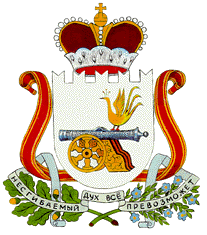 СОВЕТ ДЕПУТАТОВНОВОМИХАЙЛОВСКОГО СЕЛЬСКОГО ПОСЕЛЕНИЯМОНАСТЫРЩИНСКОГО РАЙОНАСМОЛЕНСКОЙ ОБЛАСТИР Е Ш Е Н И ЕОт  16.06.2014г.                                                 № 12   О внесении изменений в Решение Совета депутатов Новомихайловского сельского поселения Монастырщинского района Смоленской области от 10.11.2009г №18 «Об установлении земельного налога на территории Новомихайловского  сельского поселения Монастырщинского  района Смоленской области»     В соответствии с Уставом Новомихайловского сельского поселения Монастырщинского района Смоленской области, Налоговым кодексом Российской Федерации      Совет депутатов Новомихайловского сельского поселения Монастырщинского района Смоленской областиРЕШИЛ: 1.Внести в Положение «Об установлении  земельного налога на территории Новомихайловского сельского поселения Монастырщинского района Смоленской области»,утвержденного решением Совета депутатов Новомихайловского сельского поселения Монастырщинского района Смоленской области от10.11.2009г №18  следующие изменения:         1)  часть 1 статьи 12 изложить в новой редакции:Уплата налога физическими лицами производится на основании налогового уведомления, направленного налоговыми органами о подлежащей уплате сумме налога в срок  не позднее 1 октября  года, следующего за истекшим налоговым периодом;2) абзац 2 части 1 статьи 12 изложить в новой редакции;       Обязанность уплачивать земельные  налоги по новому единому сроку возникает у граждан  начиная с 2015года, в том числе при уплате таких налогов за налоговый период 2014 года. 2.Настоящее решение подлежит официальному опубликованию и вступает в силу с 1 января 2015года. . Глава муниципального образованияНовомихайловского сельского поселенияМонастырщинского района Смоленской области                                                                   С.В.ИвановУтверждено                                решением     Совета депутатов  Новомихайловского сельского поселенияМонастырщинского района Смоленской          области от 10.11.2009 №18 (в редакции Решения Совета депутатов от 01.07.2010г №10)(в редакции Решения Совета депутатов от 20.02.2013г №2)                                                                  (в редакции Решения Совета депутатов от 01.11.2013г №12)                                                                         (в редакции Решения Совета депутатов от 16.06.2014 №12П О Л О Ж Е Н И Е о земельном налоге   на  территории     Новомихайловского сельского поселения Монастырщинского района Смоленской областиСтатья 1. Общие положенияНастоящим Положением в соответствии с Налоговым кодексом Российской Федерации на территории муниципального образования Новомихайловского сельского поселения Монастырщинского района Смоленской области определяются ставки, порядок и сроки уплаты налога,  налоговые льготы, а также порядок и сроки представления налогоплательщиками документов, подтверждающих право на уменьшение налоговой базы.         Статья 2. Налогоплательщики1. Налогоплательщиками налога (далее в настоящем Положении - налогоплательщики) признаются организации и физические лица, обладающие земельными участками,  признаваемые объектами налогообложения в соответствии со статьей 389   настоящего Кодекса, на праве пожизненно наследуемого владения.2. Не признаются налогоплательщиками организации и физические лица в отношении земельных участков, находящихся у них на праве безвозмездного срочного пользования или переданных им по договору аренды.       Статья 3. Объект налогообложения    1.Объектом налогообложения признаются земельные участки, расположенные в пределах муниципального образования Новомихайловского сельского поселения Монастырщинского района Смоленской области.    2. Не признаются объектом налогообложения:1) земельные участки, изъятые из оборота в соответствии с законодательством Российской Федерации;2) земельные участки, ограниченные в обороте в соответствии с законодательством Российской Федерации, которые заняты особо ценными объектами культурного наследия народов Российской Федерации, объектами, включенными в Список всемирного наследия, историко-культурными заповедниками, объектами археологического наследия;3)(пункт 3 статьи 3  исключен решением Совета  депутатов Новомихайловского сельского поселения Монастырщинского района Смоленской области от 20.02.2013г. №2)       4) земельные участки, ограниченные в обороте в соответствии с законодательством Российской Федерации, в пределах лесного фонда;5) земельные участки, ограниченные в обороте в соответствии с законодательством Российской Федерации, занятые находящимися в государственной собственности водными объектами в составе водного фонда, за исключением земельных участков, занятых обособленными водными объектами.Статья 4. Налоговая база1. Налоговая база определяется как кадастровая стоимость земельных участков, признаваемых объектом налогообложения в соответствии со статьей 389 Налогового кодекса Российской Федерации и статьей 3 настоящего Положения.2. Кадастровая стоимость земельного участка определяется в соответствии с земельным законодательством Российской Федерации.          Статья 5. Порядок определения налоговой базы1. Налоговая база определяется в отношении каждого земельного участка как его кадастровая стоимость по состоянию на 1 января года, являющегося налоговым периодом. В отношении земельного участка , образованного в течении налогового периода ,налоговая база в данном налоговом  периоде определяется  как его кадастровая стоимость на дату постановки  такого земельного участка на кадастровый учет. (абзац 2  в редакции решения Совета  депутатов Новомихайловского сельского поселения Монастырщинского района Смоленской области от 01.07.2010г. №10)       2. Налоговая база определяется отдельно в отношении долей в праве общей собственности на земельный участок, в отношении которых налогоплательщиками признаются разные лица либо установлены различные налоговые ставки.3. Налогоплательщики-организации определяют налоговую базу самостоятельно на основании сведений государственного  кадастра недвижимости о каждом земельном участке, принадлежащем им на праве собственности или праве постоянного (бессрочного) пользования.(абзац 1  в редакции решения Совета  депутатов Новомихайловского сельского поселения Монастырщинского района Смоленской области от 01.07.2010г. №10)        Налогоплательщики - физические лица, являющиеся индивидуальными предпринимателями, определяют налоговую базу самостоятельно в отношении земельных участков, используемых(предназначенных для использования) ими в предпринимательской деятельности, на основании сведений государственного  кадастра о каждом земельном участке, принадлежащем им на праве собственности, праве постоянного (бессрочного) пользования или праве пожизненного наследуемого владения.(абзац 2 в редакции решения Совета  депутатов Новомихайловского сельского поселения Монастырщинского района Смоленской области от 01.07.2010г. №10)    4. Если иное не предусмотрено пунктом 3 настоящей статьи, налоговая база для каждого налогоплательщика, являющегося физическим лицом, определяется налоговыми органами на основании сведений, которые представляются в налоговые органы, органами осуществляющими ведение государственного земельного кадастра, органами, осуществляющими кадастровый учет ,ведение государственного кадастра  недвижимости  и государственную регистрацию прав на недвижимое имущество и сделок с ним, и органами муниципального образования Новомихайловского сельского  поселения Монастырщнского района Смоленской области.(пункт 4 в редакции решения Совета  депутатов Новомихайловского сельского поселения Монастырщинского района Смоленской области от 01.07.2010г. №10)     5. Налоговая база уменьшается на не облагаемую налогом сумму в размере 10000 рублей на одного налогоплательщика на территории муниципального образования Новомихайловского сельского поселения Монастырщинского района Смоленской области в отношении земельного участка, находящегося в собственности, постоянном (бессрочном) пользовании или пожизненном наследуемом владении следующих категорий налогоплательщиков:1) Героев Советского Союза, Героев Российской Федерации, полных кавалеров ордена Славы;2) инвалидов, имеющих III степень ограничения способности к трудовой деятельности, а также лиц, которые имеют I и II группу инвалидности, установленную до 1 января 2004 года без вынесения заключения о степени ограничения способности к трудовой деятельности;3) инвалидов с детства;4)  ветеранов и инвалидов боевых действий;( подпункт 4 пункта 5 статьи 5 в редакции решения Совета  депутатов Новомихайловского сельского поселения Монастырщинского района Смоленской области от 01.08.2011г. №6)        5) физических лиц, имеющих право на получение социальной поддержки в соответствии с Законом Российской Федерации "О социальной защите граждан, подвергшихся воздействию радиации вследствие катастрофы на Чернобыльской АЭС" (в редакции Закона Российской Федерации от 18 июня 1992 года N 3061-1), а также в соответствии с Федеральным законом от 26 ноября 1998 года N 175-ФЗ "О социальной защите граждан Российской Федерации, подвергшихся воздействию радиации вследствие аварии в 1957 году на производственном объединении "Маяк" и сбросов радиоактивных отходов в реку Теча";6) физических лиц, принимавших в составе подразделений особого риска непосредственное участие в испытаниях ядерного и термоядерного оружия, ликвидации аварий ядерных установок на средствах вооружения и военных объектах;7) физических лиц, получивших или перенесших лучевую болезнь или ставших инвалидами в результате испытаний, учений и иных работ, связанных с любыми видами ядерных установок, включая ядерное оружие и космическую технику.6. Уменьшение налоговой базы на не облагаемую налогом сумму, установленную пунктом 5 настоящей статьи, производится на основании документов, подтверждающих право на уменьшение налоговой базы, представляемых налогоплательщиком в налоговый орган по месту нахождения земельного участка. 7. Если размер не облагаемой налогом суммы, предусмотренной пунктом 5 настоящей статьи, превышает размер налоговой базы, определенной в отношении земельного участка, налоговая база принимается равной нулю.       Статья 6. Порядок и сроки предоставления налогоплательщиками документов, подтверждающих право на уменьшение налогооблагаемой базы. Налогоплательщики, имеющие право на налоговые льготы и уменьшение налогооблагаемой базы, должны представить документы, подтверждающие такое право, в налоговый орган в срок   1 февраля  года, следующего за истекшим налоговым периодом.(статья 6 в редакции решением Совета депутатов Новомихайловского сельского поселения Монастырщинского района Смоленской области от   24.11.2010г.№ 6 )Статья 7. Особенности определения налоговой базы в отношении земельных участков, находящихся в общей собственности:1. Налоговая база в отношении земельных участков, находящихся в общей долевой собственности, определяется для каждого из налогоплательщиков, являющихся собственниками данного земельного участка, пропорционально его доле в общей долевой собственности.2. Налоговая база в отношении земельных участков, находящихся в общей совместной собственности, определяется для каждого из налогоплательщиков, являющихся собственниками данного земельного участка, в равных долях.3. Если при приобретении здания, сооружения или другой недвижимости к приобретателю (покупателю) в соответствии с законом или договором переходит право собственности на ту часть земельного участка, которая занята недвижимостью и необходима для ее использования, налоговая база в отношении данного земельного участка для указанного лица определяется пропорционально его доле в праве собственности на данный земельный участок.Если приобретателями (покупателями) здания, сооружения или другой недвижимости выступают несколько лиц, налоговая база в отношении части земельного участка, которая занята недвижимостью и необходима для ее использования, для указанных лиц определяется пропорционально их доле в праве собственности (в площади) на указанную недвижимость.Статья 8. Налоговый период. Отчетный период1. Налоговым периодом признается календарный год.2. Отчетным периодом для налогоплательщиков - организаций и физических лиц, являющихся индивидуальными предпринимателями, признаются первый квартал , второй квартал и третий квартал календарного года.Статья 9. Налоговая ставка1. Налоговые ставки устанавливаются в следующих размерах:- 0,3 процента  - в отношении земельных участков:отнесенных к землям сельскохозяйственного назначения или к землям в составе зон сельскохозяйственного использования в населенных пунктах и используемых для сельскохозяйственного производства;          занятых жилищным фондом и объектами инженерной инфраструктуры жилищно-коммунального комплекса (за исключением доли в праве на земельный участок, приходящейся на объект, не относящийся к жилищному фонду и к объектам инженерной инфраструктуры жилищно-коммунального комплекса) или приобретенных( предоставленных) для жилищного строительства;приобретенных (предоставленных ) для личного подсобного хозяйства, садоводства, огородничества или животноводств , а также дачного хозяйства;ограниченных в обороте в соответствии с законодательством Российской Федерации, предоставленные для обеспечения обороны, безопасности и таможенных нужд;    - 1,5 процента  - в отношении прочих земельных участков.( статья 9 в редакции решения Совета  депутатов Новомихайловского сельского поселения Монастырщинского района Смоленской области от 05.11.2013г. №12)                     Статья 10. Налоговые льготы. Освобождаются от налогообложения:1) организации и учреждения уголовно-исполнительной системы Министерства юстиции Российской Федерации - в отношении земельных участков, предоставленных для непосредственного выполнения возложенных на эти организации и учреждения функций;2) организации - в отношении земельных участков, занятых государственными автомобильными дорогами общего пользования;3) религиозные организации - в отношении принадлежащих им земельных участков, на которых расположены здания, строения и сооружения религиозного и благотворительного назначения;4) общероссийские общественные организации инвалидов (в том числе созданные как союзы общественных организаций инвалидов), среди членов которых инвалиды и их законные представители составляют не менее 80 процентов, - в отношении земельных участков, используемых ими для осуществления уставной деятельности;организации, уставный капитал которых полностью состоит из вкладов указанных общероссийских общественных организаций инвалидов, если среднесписочная численность инвалидов среди их работников составляет не менее 50 процентов, а их доля в фонде оплаты труда - не менее 25 процентов, - в отношении земельных участков, используемых ими для производства и (или) реализации товаров (за исключением подакцизных товаров, минерального сырья и иных полезных ископаемых, а также иных товаров по перечню, утверждаемому Правительством Российской Федерации по согласованию с общероссийскими общественными организациями инвалидов), работ и услуг (за исключением брокерских и иных посреднических услуг);учреждения, единственными собственниками имущества которых являются указанные общероссийские общественные организации инвалидов, - в отношении земельных участков, используемых ими для достижения образовательных, культурных, лечебно-оздоровительных, физкультурно-спортивных, научных, информационных и иных целей социальной защиты и реабилитации инвалидов, а также для оказания правовой и иной помощи инвалидам, детям-инвалидам и их родителям;5) организации народных художественных промыслов - в отношении земельных участков, находящихся в местах традиционного бытования народных художественных промыслов и используемых для производства и реализации изделий народных художественных промыслов;6) землепользователи, имеющие в составе 3-х и более несовершеннолетних детей;7) органы местного самоуправления Новомихайловского сельского поселения Монастырщинского района Смоленской области;8) бюджетные, автономные, казенные   учреждения Новомихайловского сельского поселения Монастырщинского района Смоленской области полностью и частично финансируемые за счет средств областного и местного бюджетов и  не осуществляющие хозяйственную деятельность.(пункт 8 статьи 10 в редакции решения Совета  депутатов Новомихайловского сельского поселения Монастырщинского района Смоленской области от 01.11.2011г. №14)9) органы государственной власти Смоленской области;      10) граждане достигшие 80 лет и старше.      11) участники и инвалиды  Великой Отечественной войны.  (подпункт 11 статьи 10 в редакции решения Совета  депутатов Новомихайловского сельского поселения Монастырщинского района Смоленской области от 01.08.2011г. №6) Статья 11. Порядок исчисления налога и авансовых платежей по налогу1. Сумма налога исчисляется по истечении налогового периода как соответствующая налоговой ставке процентная доля налоговой базы, если иное не предусмотрено пунктами 11 и 12 настоящей статьи.2. Налогоплательщики-организации исчисляют сумму налога (сумму авансовых платежей по налогу) самостоятельно.Налогоплательщики - физические лица, являющиеся индивидуальными предпринимателями, исчисляют сумму налога (сумму авансовых платежей по налогу) самостоятельно в отношении земельных участков, используемых ими в предпринимательской деятельности.(пункт 2 в редакции решения Совета  депутатов Новомихайловского сельского поселения Монастырщинского района Смоленской области от 01.07.2010г. №10)   3. Если иное не предусмотрено пунктом 2 настоящей статьи, сумма налога , подлежащая уплате в бюджет налогоплательщиками, являющимися физическими лицами, исчисляется налоговыми органами.(пункт 3 статьи 11 в редакции решением Совета депутатов Новомихайловского сельского поселения Монастырщинского района Смоленской области от 24.11.2010г.№6)          4. Уплата налога для налогоплательщиков, являющихся физическими лицами, подлежит уплате на основании налогового уведомления.(пункт 4 статьи 11 в редакции решением Совета депутатов Новомихайловского сельского поселения Монастырщинского района Смоленской области от 24.11.2010г.№6)         5. Сумма налога, подлежит уплате в бюджет по итогам налогового периода.(пункт 5 статьи 11 в редакции решением Совета депутатов Новомихайловского сельского поселения Монастырщинского района Смоленской области от 24.11.2010г.№6)        6. Налогоплательщики, в отношении которых отчетный период определен как квартал, исчисляют суммы авансовых платежей по налогу по истечении первого, второго и третьего квартала текущего налогового периода как одну четвертую соответствующей налоговой ставки процентной доли кадастровой стоимости земельного участка по состоянию на 1 января года, являющегося налоговым периодом.7. В случае возникновения (прекращения) у налогоплательщика в течение налогового (отчетного) периода права собственности (постоянного (бессрочного) пользования, пожизненного наследуемого владения) на земельный участок (его долю) исчисление суммы налога (суммы авансового платежа по налогу) в отношении данного земельного участка производится с учетом коэффициента, определяемого как отношение числа полных месяцев, в течение которых данный земельный участок находился в собственности (постоянном (бессрочном) пользовании, пожизненном наследуемом владении) налогоплательщика, к числу календарных месяцев в налоговом (отчетном) периоде, если иное не предусмотрено настоящей статьей. При этом, если возникновение (прекращение) указанных прав произошло до 15-го числа соответствующего месяца включительно, за полный месяц принимается месяц возникновения указанных прав. Если возникновение (прекращение) указанных прав произошло после 15-го числа соответствующего месяца, за полный месяц принимается месяц прекращения указанных прав.8. В отношении земельного участка (его доли), перешедшего (перешедшей) по наследству к физическому лицу, налог исчисляется начиная с месяца открытия наследства.9. Налогоплательщики, имеющие право на налоговые льготы, должны представить документы, подтверждающие такое право, в налоговые органы по месту нахождения земельного участка, признаваемого объектом налогообложения в соответствии со статьей 3 настоящего Положения.В случае возникновения (прекращения) у налогоплательщиков в течение налогового (отчетного) периода права на налоговую льготу исчисление суммы налога (суммы авансового платежа по налогу) в отношении земельного участка, по которому предоставляется право на налоговую льготу, производится с учетом коэффициента, определяемого как отношение числа полных месяцев, в течение которых отсутствует налоговая льгота, к числу календарных месяцев в налоговом (отчетном) периоде. При этом месяц возникновения права на налоговую льготу, а также месяц прекращения указанного права принимается за полный месяц.        9.1 Органы  местного самоуправления обязаны ежегодно до 1 февраля сообщать  в налоговые органы по месту своего нахождения сведения о земельных участках, признаваемых объектом налогообложения в соответствии со статьей 389 налогового Кодекса по состоянию на 1 января текущего года».(подпункт 9.1 статьи 11 введен решением Совета депутатов Новомихайловского сельского поселения Монастырщинского района Смоленской области от 24.11.2010№ 6)    Пункт  10  считать утратившим  силу.( решение Совета  депутатов Новомихайловского сельского поселения Монастырщинского района Смоленской области от 01.07.2010г. №10)     Пункт 11  считать утратившим  силу.( решение Совета  депутатов Новомихайловского сельского поселения Монастырщинского района Смоленской области от 01.07.2010г. №10)       12.  По результатам проведения государственной кадастровой оценки земель сведения о кадастровой стоимости земельных участков представляются налогоплательщикам в порядке, определенном уполномоченным Правительством Российской федерации федеральным органом исполнительной власти.13. В отношении земельных участков, приобретенных в собственность физическими и юридическими лицами на условиях осуществления на них жилищного строительства, за исключением индивидуального жилищного строительства осуществляемого физическими лицами, исчисление суммы налога (суммы авансовых платежей по налогу) производится с учетом коэффициента 2 в течение трехлетнего срока проектирования и строительства вплоть до государственной регистрации прав на построенный объект недвижимости.(абзац 1 в редакции решения Совета  депутатов Новомихайловского сельского поселения Монастырщинского района Смоленской области от 01.07.2010г. №10)      В случае завершения такого жилищного строительства и государственной регистрации прав на построенный объект недвижимости до истечения трехлетнего срока проектирования и строительства сумма налога, уплаченного в течение периода проектирования и строительства сверх суммы налога, исчисленной с учетом коэффициента 1, признается суммой излишне уплаченного налога и подлежит зачету (возврату) налогоплательщику в общеустановленном порядке.В отношении земельных участков, приобретенных в собственность физическими и юридическими лицами на условиях осуществления на них жилищного строительства, за исключением индивидуального жилищного строительства осуществляемого   физическими лицами , исчисление суммы налога (суммы авансовых платежей по налогу) производится с учетом коэффициента 4 в течение периода проектирования и строительства, превышающего трехлетний срок, вплоть до государственной регистрации прав на построенный объект недвижимости.(абзац 3 в редакции решения Совета  депутатов Новомихайловского сельского поселения Монастырщинского района Смоленской области от 01.07.2010г. №10)     14. В отношении земельных участков, приобретенных (предоставленных)в собственность физическими лицами для индивидуального жилищного строительства, исчисление суммы налога (суммы авансовых платежей по налогу) производится с учетом коэффициента 2 по  истечении 10 лет с даты государственной регистрации права на данные земельные участки  вплоть до государственной регистрации прав на построенный объект недвижимости.     Статья 12. Порядок и сроки уплаты налога и авансовых платежей по налогу.1. Уплата налога физическими лицами производится на основании налогового уведомления, направленного налоговыми органами о подлежащей уплате сумме налога в срок  не позднее 1октября  года, следующего за истекшим налоговым периодом.( часть 1  статьи 12 в редакции решением Совета депутатов Новомихайловского сельского поселения Монастырщинского района Смоленской области от 16. 06.2014г.№12)       Обязанность уплачивать земельные  налоги по новому единому сроку возникает у граждан начиная с 2015года, в том числе при уплате таких налогов за налоговый период 2014 года.(абзац 2 статьи 12 в редакции решением Совета депутатов Новомихайловского сельского поселения Монастырщинского района Смоленской области от 09.10.2012г.№ 11)(абзац 2 части 1 статьи 12 в редакции решением Совета депутатов Новомихайловского сельского поселения Монастырщинского района Смоленской области от 16.06.2014г.№12) (пункт 1 статьи 12 в редакции решением Совета депутатов Новомихайловского сельского поселения Монастырщинского района Смоленской области от 24.11.2010г.№ 6)       2. Уплата налога для налогоплательщиков – организаций или физических лиц, являющихся индивидуальными предпринимателями, производится авансовыми платежами в срок не позднее последнего числа месяца, следующего за истекшим отчетным периодом (до 1 мая, до 1 августа и до 1 ноября). Разница между суммой налога, подлежащей уплате по итогам налогового периода, и суммами налога, уплаченными в течение налогового периода, подлежит уплате в срок не позднее 1 апреля года, следующего за истекшим налоговым периодом.(пункт 2 статьи 12 в редакции решением Совета депутатов Новомихайловского сельского поселения Монастырщинского района Смоленской области от 05.04.2010г.№3)Статья 13. Налоговая декларация     1. Налогоплательщики- организации или физические лица, являющиеся индивидуальными предпринимателями, в отношении земельных участков принадлежащим им на праве собственности или на праве постоянного (бессрочного) пользования и используемых (предназначенных для использования) в предпринимательской  деятельности, по истечении налогового периода представляют в налоговый орган по месту нахождения земельного участка налоговую декларацию по налогу.(абзац 3 в редакции решения Совета  депутатов Новомихайловского сельского поселения Монастырщинского района Смоленской области от 01.07.2010г. №10)Форма налоговой декларации по налогу утверждается Министерством финансов Российской Федерации.2. Налогоплательщики - организации или физические лица, являющиеся индивидуальными предпринимателями, в отношении земельных участков ,принадлежащих на праве собственности или праве постоянного(бессрочного) пользования и пользуемых (предназначенных для использования) в предпринимательской деятельности, уплачивающие в течение налогового периода авансовые платежи по налогу, по истечении налогового  периода представляют в налоговый орган по месту нахождения земельного участка ,если иное не предусмотрено настоящей статьей, налоговый расчет по авансовым платежам по налогу.(абзац 1 в редакции решения Совета  депутатов Новомихайловского сельского поселения Монастырщинского района Смоленской области от 01.07.2010г. №10)            Форма налогового расчета по авансовым платежам по налогу утверждается Министерством финансов Российской Федерации.3. Налоговые декларации по налогу представляются налогоплательщиками не позднее 1 февраля года, следующего за истекшим налоговым периодом.Расчеты сумм по авансовым платежам по налогу представляются налогоплательщиками в течение налогового периода не позднее последнего числа месяца, следующего за истекшим отчетным периодом. 